Муниципальное автономное образовательное учреждениедетский сад № 134 города ТюмениКонсультация для родителей«Музыкальные игры в семье».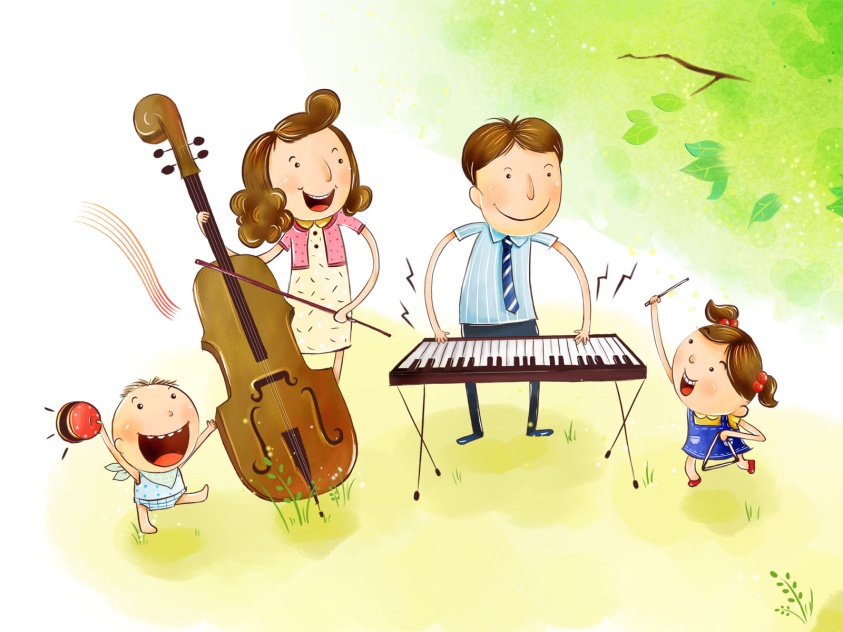  Подготовила: Музыкальный руководитель                                                                                  Матвеева Елена АнатольевнаИгра – насущная потребность ребенка, путь к познанию мира, школа жизни. В игре дети находят выход своей неуемной фантазии, огромной энергии, проявляют в полной мере свои способности.Музыкально-игровая деятельность способствуют как музыкальному, так и общему развитию детей, помогает воспринимать и любить музыку, развивает музыкальный слух, музыкальные способности, закрепляет представления детей и вызывает интерес к окружающему их миру, обогащает кругозор. Исключительно большое значение имеет музыкально-игровая деятельность для общего физического развития двигательных умений: правильно ходить, бегать, прыгать, двигаться согласованно с музыкой.Я хотела бы предложить Вам небольшую подборку музыкальных игр. Они очень просты и не требуют специальной подготовки, поэтому в эти игры вы можете играть со своими детьми дома, на семейных праздниках, по дороге в детский сад.Учитесь танцевать.Игровой материал: Большая кукла и маленькие (по числу играющих) .Ход игры: У взрослого в руках большая кукла, у детей – маленькие. Взрослый отбивает ритмический рисунок своей куклой по столу, дети повторяют его своими куклами.Громко – тихо.Игровой материал: Два кубика: большой и маленький.Ход игры:1-й вариант: Детям предлагается спеть песню или послушать песню в записи, после прослушивания дети показывают кубик большой – громко, маленький – тихо.2-й вариант: Громко или тихо сказать своё имя, помяукать, похрюкать. Взрослый исполняет громко 1-ю часть и тихо 2-ю. На форте дети хлопают в ладоши, на пиано – выполняют«фонарики». Можно использовать любые движения. Игра проводится сначала только по показу взрослого.Нарисуй песню.Цель: Учить определять характер музыки и предавать свои впечатления в рисунке.Игровой материал: Любая песня, альбомный лист, карандаши или фломастеры.Ход игры: Предложить детям передать содержание любимой песни при помощи рисунка. Во время рисования, звучит эта песня.Громко – тихо запоём.Игровой материал: Любая игрушка.Ход игры: Ребенок закрывает глаза или выходит из комнаты. Взрослый прячет игрушку, ребенок должен найти её, руководствуясь громкостью звучания песни, которую поёт взрослый: звучание песни усиливается по мере приближения ребенка к месту, где находится игрушка или ослабевает по мере удаления от неё. Если ребёнок успешно находит игрушку, при повторении игры взрослый с ребенком меняется ролями.Угадай мелодию.Игровой материал: записи песен, фишки.Ход игры: Исполняется мелодия песни или проигрывается в записи, дети по услышанной мелодии узнают песню и поют вместе с взрослым. За правильно угаданную мелодию участник игры получает фишку. Выигрывает тот, у кого больше фишек.Танцы сказочных персонажей.Ход игры: Взрослый предлагает ребенку станцевать танец так, как его бы станцевали сказочные персонажи (лисичка, заяц, медведь, Чебурашка и т. д.)Родителям, желающим развивать творческий потенциал ребенка, надо вести себя с ребенком на равных. Во всяком случае, фантазировать, в играх с детьми. Ребенок, с его необычной тонкой восприимчивостью, должен почувствовать, что вам нравится фантазировать, выдумывать, играть. Что вы, как и он, получаете от всего этого удовольствие.Только тогда он раскроется, будет искать творческий момент в любом деле. И наконец, будет сам придумывать новые игры.Детство – самая счастливая пора жизни. Яркость и богатство впечатлений остаются в памяти навсегда. Праздники детства … они греют нас своим светом всю жизнь! Считается, что ребенок, с раннего возраста погруженный в атмосферу радости, вырастет более устойчивым ко многим неожиданным ситуациям, будет менее подвержен стрессам и разочарованиям.